C/ Corredera nº49 Bajo derecha, Yecla (Murcia) 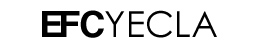 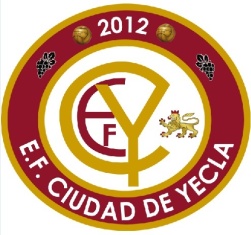 Teléfonos de contacto: 968 94 71 16 II 685 73 46 54 || 647602847efcyecla@gmx.es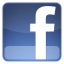 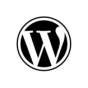 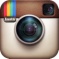 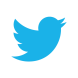 CRÓNICA. Partido clave para el infantil del ciudad que dejo escapar. El infantil b del ciudad de yecla disputaba su encuentro numero 8 con uno de sus rivales directos, el partido comenzaba con buenas expectativas para los chicos del ciudad de yecla manteniendo al rival en su campo con amplias posesiones y alguna que otra llegada a la portería del moratalla, hasta que en un fallo defensivo se colo un balón entre la defensa local dejando al delantero mano a mano con Alejandro que resolvió perfectamente, no obstante los chicos no bajaron los brazos y se echaron arriba así fue que a los 3 minutos en una internada de forte por banda colgó un centro al área envenenado que acabo entrando haciendo el empate, el ciudad mantuvo a su rival metido en su terreno el resto de la segunda parte hasta que faltando 5 minutos el moratalla aprovecho otros dos fallos defensivos resolviendo perfectamente ambos y dejando el marcador en un 1-3 en el descanso.Con las ideas aun mas claras y con ganas de llevarse la merecida victoria los chicos del ciudad dieron un ejemplar recital de juego, sin tener el moratalla ni una sola ocasión en toda la segunda parte y manteniendo la posesión durante todo el partido en campo rival, asi fue que otro centro envenenado de forte acabo Alonso empujando sobre la línea poniendo a falta de 15 minutos más cerca al ciudad de su primera victoria, dichoso es el futbol que tal merecida victoria no pudo materializarse finalizando el encuentro con un 2-3 mereciendo los vinotinto los 3 puntos con muchísimas más ocasiones de gol, muchísima posesión y sobre todo muchísimo futbol. Otra victoria que se escapa.Categoría: Infantil bJornada:8Rival:Filipides moratallaLugar del encuentro:Juan palaoEquipo de inicio:Alejandro, bañon, Juanma, Cerdan, Alvaro, Sergio, Mario, Abel, Forte, Fran y Julio.También jugaron:Marcos, Hugo, Alonso y JaimeResultado final:2-3Observaciones: